BURGER KING® ZANDHOVENFEITEN EN CIJFERS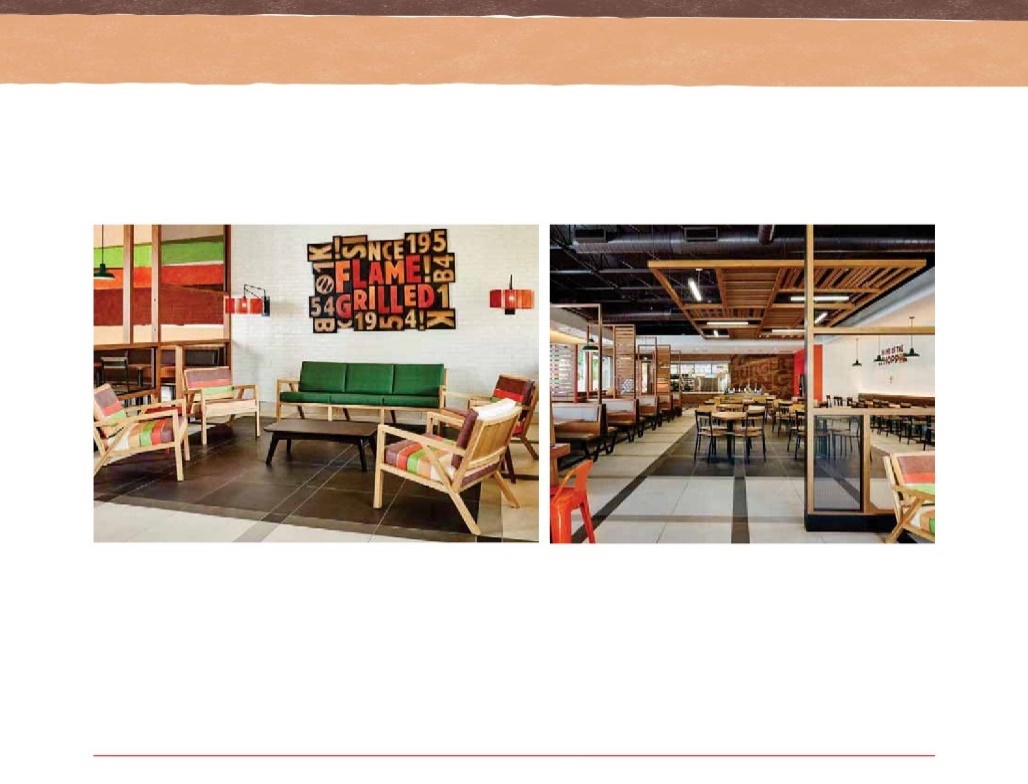 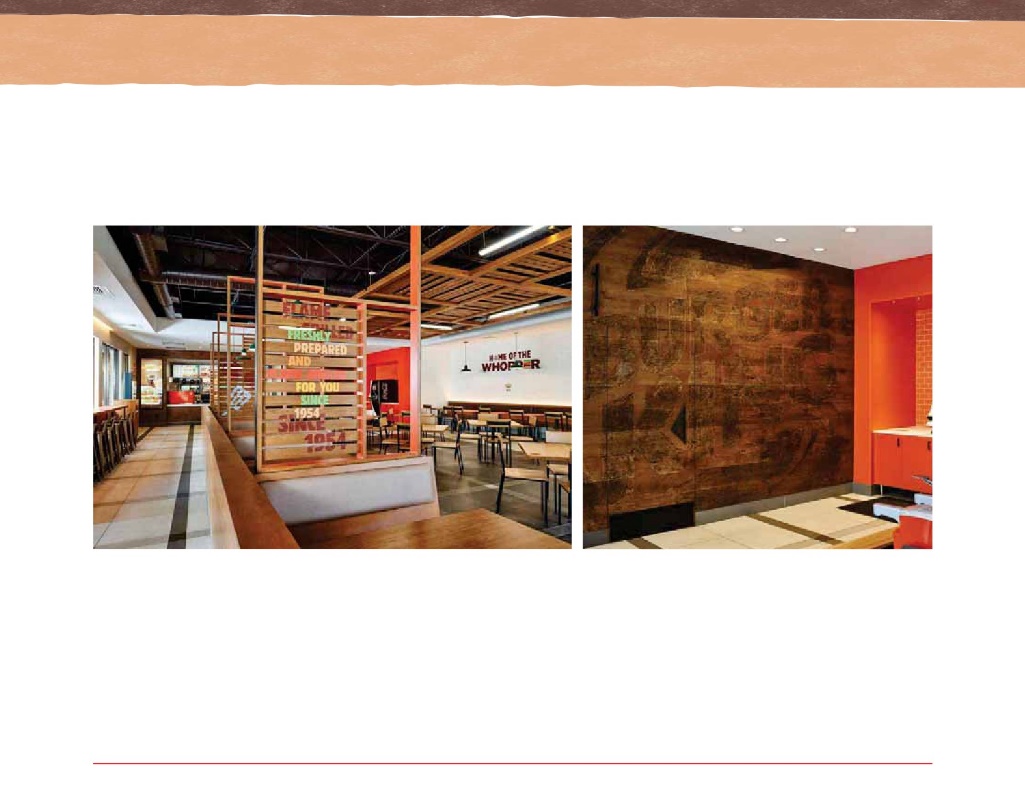 Officiële opening: 30 oktober 2019Adres: Liersebaan 190 - 2240 ZandhovenInvestering: ± €1.600.000Franchisé: Guy KerremansTewerkstelling: een 40-tal banen  ((20 personeelsleden + een 20-tal studenten)Capaciteit: 114 zitplaatsen + 44 zitplaatsen op het terrasSpecifieke kenmerken: Speeltuin voor kinderen (Play King)Drive-in6 bestelschermen2 Coca-Cola Freestyle machines (meer dan 100 frisdrankcombinaties mogelijk)Nieuwbouw restaurant, ingericht in Pavillion-stijlOver Burger Brands Belgium: Beheert de merken BURGER KING® (tweede grootste hamburgerketen ter wereld) en Quick in BelgiëBeschikt momenteel over een netwerk van 31 BURGER KING®-restaurants en 77 Quick-restaurants in BelgiëHoofdkantoor: Louizalaan 489, 1000 BrusselCEO: Kevin DeryckeStelt meer dan 3.750 mensen tewerk bij de merken Quick en Burger King in BelgiëGeschiedenis van Burger Brands Belgium: De eerste Quick opent in 1971 in België. Op het einde van 2001 telt Quick meer dan 430 restaurants in België, Luxemburg, Frankrijk en in de Franse overzeese gebieden.De investeringsmaatschappijen Ackermans & van Haaren (AvH) en de Nationale Portefeuillemaatschappij (NPM) verkopen de onderneming aan CDC Capital Investissement, vandaag Qualium, in 2007. Qualium verkoopt op zijn beurt Quick aan Groupe Bertrand in 2015.In 2016 zet Groupe Bertrand de Belgische en Luxemburgse Quick-restaurants in de etalage om zich te concentreren op de Franse markt.In september 2016 koopt de onderneming QSR Belgium (een Belgisch investeringsfonds) de Master Franchise van BURGER KING® voor België en Luxemburg enerzijds en koopt het de Quick-restaurants van de twee landen terug van Groupe Bertrand anderzijds. Quick Restaurant verandert van naam en wordt dan ook Burger Brands Belgium.Op 28 juni 2017 opent Burger Brands Belgium zijn BURGER KING®-restaurant in Antwerpen, het allereerste in België. Klik hier voor een overzichtskaart van alle huidige restaurants in België.